.Intro: 16 countRestart: 1st wall after 32 countSec. 1:    R chasse, Back rock, Recover, L chase, Back rock, RecoverSec. 2:     R Side, L behind, R side big step, L drag touch, L out, L in, L side, R touchSec. 3:     R diagonal fwd, L touch, Knees turn out, in, L diagonal fwd, R touch, Knees turn out, InSec. 4:    Step pivot 1/2 L, 1/4 L, Jazz boxSec. 5:    R side, L behind, R chasse, L cross, R recover, L chasseSec. 6:    L weave, 1/4 L, Step Pivot 1/2 L, 1/4 LSec. 7:   (Touch R toe, Together, Touch L toe, Together) x 2Sec, 8:    Jazz box, Out-out, In-in, Out-out, In-inContact: yun690982@gmail.comRockin' Around The Christmas Tree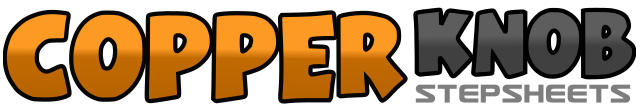 .......Count:64Wall:4Level:Easy Intermediate.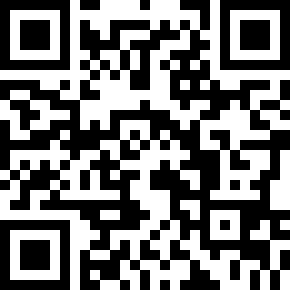 Choreographer:Eun Hee Yoon (KOR) - December 2017Eun Hee Yoon (KOR) - December 2017Eun Hee Yoon (KOR) - December 2017Eun Hee Yoon (KOR) - December 2017Eun Hee Yoon (KOR) - December 2017.Music:Rockin' Around the Christmas Tree - Victoria JusticeRockin' Around the Christmas Tree - Victoria JusticeRockin' Around the Christmas Tree - Victoria JusticeRockin' Around the Christmas Tree - Victoria JusticeRockin' Around the Christmas Tree - Victoria Justice........1&2Step R to R side (1), Step L next to R side (&), Step R to R side (2)3-4Rock Step L behind R (3), Recover Step R (4)5&6Step L to L side (5), Step R next to L side (&), Step L to L side (6)7-8Rock Step R behind L (7), Recover Step L (8)1-2Step R to R side (1), Step L behind R (2)3-4Big step R to R side (3), Drag and touch step L next to R (4)5-6Touch L out (5), Touch L in (6)7-8Step L to L side (7), Touch step R next to L (8)1-2Step R forward slightly R diagonal (1), Touch step L next to R (2)3-4Knees turn to R out (3), In (4)5-6Step L forward slightly L diagonal (5), Touch step R next to L (6)7-8Knees turn to L out (7), In (8)1-2Step R forward (1), Pivot 1/2 turn L (2) (6:00)3-4Step R forward (3), Pivot 1/4 turn L (4) (3:00)5-6Step R cross over L (5), Step L back (6)7-8Step R to R side (7), Step L cross over R (8)1-2Step R to R side (1), Step L behind R (2)3&4Step R to R side (3), Step L next to R (&), Step R to R side (4)5-6Step L cross over R (5), Step R recover (6)7&8Step L to L side (7), Step R next to L (&), Step L to L side (8)1-2Step R cross over L (1), Step L to L side (2)3-4Step R behind L (3), 1/4 turn L Step L forward (12:00)5-6Step R forward (5), Pivot 1/2 turn L (6) (6:00)7-8Step R forward (7), Pivot 1/4 turn L (8) (3:00)1-2Touch R toe (1), Step R next to L (2)3-4Touch L toe (3), Step L next to R (4)5-6Touch R toe (5), Step R next to L (6)7-8Touch L toe (7), Step L next to R (8)1-2Step R cross over L (1), Step L back (2)3-4Step R to R side (3), Step L cross over R side (4)&5&6Step R to right (&), Step L to left (5), Step R to center (&), Step L beside R (6)&7&8Step R to right (&), Step L to left (7), Step R to center (&), Step L beside R (8)